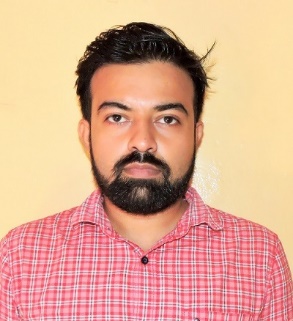 MITRAJIT DEB, Ph. DAssistant Professor and Coordinator, Deptt. of ZoologyThe Assam Royal Global University, GuwahatiContact: mdeb@rgu.acRESEARCH INTERESTSEcology, Wildlife Biology, Traditional Knowledge SystemsSUMMARY OF QUALIFICATIONSPhD with 6 years of research experience in Eastern Himalayas and Indo Burma region.3+ years’ experience in teaching BSc and MSc Zoology; MSc Specialization- EcologyIndustry experience: 3 years in MOEF&CC Centre of Excellence and DST SIRO Masters Dissertation Guideship: 2022 (11 students) 2021 (18 students); 2020 (18 students)Experienced in environmental education, biodiversity assessment & monitoring, socio- economic studies and related project management, monitoring and evaluationPublished research papers/book-chapter in national and international journalsPresented research work in a various National/ International Conferences and seminarsPUBLICATIONSResearch JournalDas, S., Sharma, D., Deb, D., Dey, A., Ghosh, A.C., Deb, M…….Roychoudhury, S. (2021). Diversity and Distribution of the Spiders (Arachnida: Araneae) from Kailashahar: First Record of Nine Species from Tripura, India. Acta Univ. Agric. Silvic. Mendel. Brun., 69(6), 617-628. doi: 10.11118/actaun.2021.054Deb M, Maheen R and Das P. 2020. Records of Butterfly Fauna from Garbhanga Reserve (GRF), District- Kamrup, Assam in Pursuits a peer reviewed journal published by IQAC, S. S. College, Hailakandi, Assam. ISSN- 0976-4593Deb M, Roychoudhury S, Saikia BN, Bhattacharjee PC, Sharma I, Nautiyal S & Sláma P. 2019. Distribution of Western Hoolock Gibbons and Nutritional Status of Food Plants in Cachar District of Assam, India: Reaching out to Local Communities for Conservation. Acta Universitatis Agriculturae et Silviculturae Mendelianae Brunensis, 67(4): 913. https://doi.org/10.11118/actaun201967040913Deb M, Adhikary P, Sláma P, Havlíček Z, Bhattacharjee PC & Roychoudhury S. 2015. Aggressive Behavior of Phayre’s Leaf Monkeys towards Domestic Dogs in Cachar District of Assam, India. Acta Universitatis Agriculturae et Silviculturae Mendelianae Brunensis, Czech Republic. 63, 121, Number 4, 2015, https://doi.org/10.11118/actaun201563041105Deb M, Nautiyal S, Slama P, Bhattacharjee PC, & Roychoudhury S. 2015. Butterfly of Assam University Campus in Silchar: Can Academic Institutions Contribute to Conservation of Species Diversity in Northeastern Region of India? Acta Universitatis Agriculturae et Silviculturae Mendelianae Brunensis, Czech Republic. Volume 63 82, Number 3, 2015. https://doi.org/10.11118/actaun201563030731Chakraborty S, Deb M, Dev BK, Roychoudhury S. 2014. Butterfly fauna from Karimganj district of Assam in Northeast India. Northeast Journal of Contemporary Research, India 1(1): 25-32, ISSN 2349-3089Deb M, Choudhury S, Sharma I, Bhattacharjee PC, Formicki G, Bulla J & Roychoudhury, S. 2014. Nutritional stress in western hoolock gibbon due to adverse changes in diet pattern. Journal of Microbiology, Biotech and Food Sciences 4 (2): 152 156, https://doi: 10.15414/jmbfs.2014.4.2.152-156Bora A, Meitei LR & Deb M. 2014. Butterfly species richness and diversity in experimental botanic garden, Botanical Survey of India, ERC, Umiam, Meghalaya, India. Journal of Entomology and Zoology Studies 2(5):108-113, ISSN 2320-7078Deb M, Roychoudhury S &Bhattacharjee PC. 2011. Hoolock Gibbon: An Endangered Ape of India. Biotech 3(1): 21-25, ISSN: 2230-9098.Book ChapterNyori I and Deb M. (2022). An assessment of traditional entomophagy practices among the ethnic tribes of Naharlagun, Papum-Pare, Arunachal Pradesh in Medicinal and Aromatic Plants: Discoveries and Development in North East India. Baruah A and Deb M. (2022). Microbial community structure and climate change: Impact of agricultural management practices in "Understanding Soils of Mountainous Landscapes: Sustainable Use of Soil Ecosystem Services and Management”. Eds. Bhadouria et al., Elsevier Publications DOI: https://doi.org/10.1016/B978-0-323-95925-4.00005-4 Deb M, Maitra R and Das, SR. (2021). Assessment of Human-Macaque Conflict in Urban Landscape of Guwahati, Kamrup (M), Assam Deb, Maitra and Das (2022). Human macaque conflict in Guwahati city in Recent Trends in Biological Research. AM Publications. ISBN- 978-9393114-00-6Rayan RA, Choudhury M, Chakravorty A, Mehta J, and Deb M. 2021. Climate Change: Impact on Waterborne Infectious Diseases published in Water Conservation in the Era of Global Climate Change. Edited by Thokchom, Qiu, Singh and Iyer, Elsevier Publications, ISBN: 978-0-12-820200-5 https://doi.org/10.1016/B978-0-12-820200-5.00014-2 Biswas R, Das S, Deb M, Nath A and Roychoudhury S. 2020. Kitchen Waste Compost and Cow Dung as Organic Fertilizers: A comparative study in Emerging Trends in Scientific Research. Edited by Uddin A, Babu, NI and Hassan AMM, Akinik Publishers, ISBN: 978-93-90332-17-6Borthakur, U and Deb M. 2019. The Hollangapar Glam: Non Human Primates. In: Borthakur, U. (eds.), ‘Legends of Hollangapar’. Published by Aaranyak and Project funded by Assam State Biodiversity BoardDeb M, Bhattacharjee PC & Roychoudhury S. 2015. Conserving the Western Hoolock Gibbons in India and Bangladesh through Joint Collaboration & Mutual Cooperation. In: Sarkar, D & Gupta, N. (eds.), ‘Emerging Environmental Issues in Today’s Society with Special Reference to NE India’. Supriya Books, New Delhi. ISBN 978-93-84471-07-1Popular WritingsDeb M and Roychoudhury S. 2015. Diminishing food supply and poor habitat quality: A case study of nutritional stress in western hoolock gibbon. Phytospectrum. Vol 4Deb M and Roychoudhury S. 2015. Changing environment and its impact on wildlife. Published in Prachi Prangan, Assam UniversityDeb, M, Borthakur, U, and Roychoudhury S. 2019. Red Panda, sole representative of Family: Ailuridae: A short review on distribution, ecology and threats. BiolinkDeb, M. 2018. Ahoms and Chak-Long: The Unique Traditional Marriage System. https://www.esamskriti.com/e/Culture/Ceremonies/Ahoms-And-Chak~Long-The- Unique-Traditional-Marriage-System-1.aspxDeb, M. 2018. Bohag Bihu: Welcoming the Spring in Assam. https://www.esamskriti.com/e/Culture/Festivals/Bohag-Bihu-Welcoming-The-Spring-In- Assam-1.aspxTechnical ReportsA report on “Campus Fauna (Butterfly and Birds) of The Assam Royal Global University” submitted to The Assam Royal Global University 2021Borthakur U, Das PK, Deb, M, Maheen, R, Neog A, Das, AK and Barua, B. (2019). Population Status of Tiger in North Bengal: Final Report. Submitted to West Bengal Forest and Biodiversity Conservation Project, Govt. of West BengalBorthakur, U, Das, PK, Deb, M, Maheen, R, Neog, A. (2019). Leopard (Panthera pardus) Ecology in North Bengal Including Population Estimation, Population Dynamics, Distribution, Habitat Use Pattern and Human-Leopard Conflicts: Annual Report. Submitted to West Bengal Forest and Biodiversity Conservation Project, Govt. of West BengalCentre for Environment Education (Kalita, S and Deb, M). (2017). National Nature Camping Programme (NNCP) in North East- Final report. Submitted to MOEF&CC, Govt. of IndiaNewspaper coverage of researchThree rare butterflies spotted in The Telegraph.https://www.telegraphindia.com/states/north-east/three-rare-butterflies-spotted/cid/1528836AWARDS- Represented Assam University Silchar in Indian Parliament (Education Bill discussion)Awarded UGC-BSR FellowshipAwarded ISEC Fellowship from ISEC and DST, Government of IndiaAwarded UGC Fellowship from Assam University Silchar,Secured First Class Second Rank in Master’s degree from Assam UniversityFACULTY DEVELOPMENT PROGRAMME: Successfully completed online Two – Week Refresher Course in “ZOOLOGY” and obtained Grade A. Conducted by Teaching Learning Centre, Ramanujan College, University of Delhi in collaboration with Department of Zoology, PSGR Krishnammal College for Women, Coimbatore, Tamil Nadu under the aegis of Ministry of Education Pandit Madan Mohan Malaviya National Mission on Teachers and Teaching from 15 – 29 December 2021 Successfully completed Online Two - Week Interdisciplinary Refresher Course on “Advanced Research Methodology” and obtained Grade A conducted by Teaching Learning Centre, Ramanujan College, University of Delhi in collaboration with Academia International College, Nepal from 22 January - 05 February 2022 Participated during the 7 Days Interdisciplinary Online National Level Faculty Development Programme organized by Ch. Bansi Lal University from May 14 to 20, 2020 on “Advances in Research Methodology and Data Analysis”.Participated and successfully completed FDP on “Importance of Cross Disciplinary Research post Covid-19 scenario: Social perspectives” organized by Royal Global UniversityDigital Leadership Course by QASPIR, London on April 15-17, 2020. Science Leadership Workshop, June 22- June 28, 2020Participated in the Five-Day Faculty Development Programme on “Insights into Marine Biodiversity and Taxonomy” organized by the Centre for Climate Change Studies, Sathyabama Institute of Science and Technology, Chennai from 10-14 Aug, 2020JOURNAL REVIEW Reviewed a manuscript for The Scientific World Journal. Peer-reviewed journal, Hindawi Publishing Corporation. Indexed in Scopus.Reviewed a manuscript for Journal of Threatened TaxaINVITED LECTURES- Dr Mitrajit Deb, Assistant Professor and Coordinator, Department of Zoology, Royal Global University delivered an Invited Lecture in the 2nd International Conference on Biodiversity: Exploration, Exploitation, Conservation for Sustainable Development (2023) Dr Mitrajit Deb delivered an invited lecture in the Technical Session in the International Conference on Biodiversity…Sustanability organized by Behali College (2022)Dr Mitrajit Deb delivered an invited talk on Advancing Frontiers of Knowledge on Climate Action: Cross Sectional Approaches for Mitigation and Resilience organized by CEENR, Institute for Social and Economic Change, Bangalore (2021)Dr Mitrajit Deb delivered an invited talk in Field Guides Training Programme organized by West Bengal Forest Department (2021)Dr Mitrajit Deb delivered an invited talk in Workshop on Recent Trends in Ecological Research organized by Ambedkar College, Tripura (2021)Dr Mitrajit Deb delivered an invited talk in a National Webinar on Manipur: A Biodiversity Heritage organized by The Corbett Foundation (2021)Dr Mitrajit Deb delivered an invited lecture in the 3 Day International Workshop cum training on Green Growth Strategies for Climate Resilience and DPR Policies organized by CEENR, Institute for Social and Economic Change, Bangalore (2020)Dr Mitrajit Deb invited aa a panelist to talk on World Environment Day programme organized by CEE, Guwahati (2020)Dr Mitrajit Deb delivered an invited lecture on “Explore career in Wildlife Biology”, an Virtual Industry talk for the students of MSc Zoology (Wildlife Conservation), Kurukshetra University organized by Medha, New Delhi (2020)Dr Mitrajit Deb delivered an invited lecture on “What’s in my backyard? Documenting the diversity organized by Department of Zoology, Government Degree College, Dharmanagar, Tripura (2019)